Департамент освіти Вінницької міської радиКУ «Міський методичний кабінет»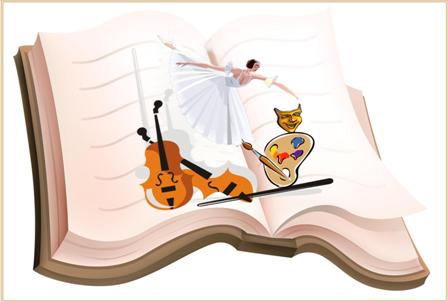 Упорядник: методист з навчальних дисциплін художньо-естетичного циклу Побережна І.В.серпень 2018 р.Інструктивно-методичні рекомендації щодо вивчення в закладах загальної середньої освіти навчальних предметів та організації освітнього процесу у 2018/2019 навчальному роціПочаткова школаОрганізація освітньої діяльності в 1-4-х класах закладів загальної середньої освіти у 2018/2019 навчальному році здійснюється відповідно до законів України «Про освіту», «Про загальну середню освіту», Указу Президента України від 13.10.2015 № 580/2015 «Про стратегію національно-патріотичного виховання дітей та молоді на 2016-2020 роки», Концепції Нової української школи (схвалена розпорядженням Кабінету Міністрів України     від 14 грудня 2016 р. № 988-р «Про схвалення Концепції реалізації державної політики у сфері реформування загальної середньої освіти «Нова українська школа» на період до 2029 року»; http://mon.gov.ua/activity/education/zagalna-serednya/ua-sch-2016/konczepcziya.html), Державного стандарту початкової освіти, затвердженого постановою Кабінету Міністрів України № 87 від 21.02.2018 (у 1 класах),  Державного стандарту загальної початкової освіти, затвердженого постановою Кабінету Міністрів України № 462 від 20.04.2011 (у 2-4-х класах).Визначені Концепцією Нової української школи пріоритети реформування загальної середньої освіти знаходять своє відображення в Державному стандарті початкової освіти (2018). Звертаємо увагу на те, що Державний стандарт застосовується з 1 вересня 2018 р. для учнів, які навчаються за програмами дванадцятирічної повної загальної середньої освіти (для учнів 1-х класів). У 2-4-х класах реалізується Державний стандарт початкової загальної освіти (2011). Виконання вимог зазначених державних стандартів є обов’язковим для всіх закладів загальної середньої освіти незалежно від підпорядкування, типів і форми власності.Державним стандартом початкової освіти (2018) визначено, що початкова освіта має два цикли навчання (1 - 2 і 3 - 4 класи), що враховують вікові особливості розвитку та потреби дітей і дають можливість забезпечити подолання розбіжностей у досягненнях, зумовлених готовністю до здобуття освіти. Зміст освіти в документі представлено в дев’яти освітніх галузях: мовно-літературній, математичній, природничій, технологічній, інформатичній, соціальній і здоров’язбережувальній, фізкультурній, громадянській та історичній, мистецькій. Кожна галузь описана через загальні результати навчання та обов’язкові результати навчання здобувачів освіти. Загальні результати навчання представлені описом складників ключових і предметних компетентностей, якими має володіти випускник закладів середньої освіти ІІІ ступеня, та окреслюють кінцевий результат для побудови освітньої траєкторії здобувачів загальної середньої освіти. Обов’язкові результати навчання показують, які складники ключових і предметних компетентностей мають бути сформованими у здобувачів освіти на кінець кожного циклу навчання. Основним документом, що забезпечує досягнення учнями визначених відповідним Державним стандартом загальної середньої освіти результатів навчання,  є освітня програма закладу загальної середньої освіти (стаття 33 Закону України «Про освіту», стаття 15 Закону України «Про загальну середню освіту»). Освітня програма закладу освіти, який здійснює свою діяльність на різних рівнях освіти, може бути наскрізною (з 1 по 11/12 класи) або для певного рівня освіти. Документ схвалюється педагогічною радою закладу освіти та затверджується його керівником. Основою для розроблення освітньої програми є стандарт освіти відповідного рівня (у такому випадку освітня програма закладу освіти затверджується Державним органом якості освіти України за результатами експертизи на відповідність Державному стандарту освіти). Освітні програми розробляються закладами освіти, науковими установами, іншими суб’єктами освітньої діяльності та затверджуються відповідно до Закону України «Про освіту»  та спеціальних законів.Освітні програми повинні передбачати освітні компоненти для вільного вибору здобувачів освіти.Заклади освіти можуть використовувати типові або інші освітні програми.З урахуванням поетапного переходу закладів освіти на здійснення діяльності за новим Державним стандартом у 2018/2019 навчальному році освітня програма закладу освіти може розроблятися на основі:для 1 класів – Державного стандарту початкової освіти (2018), типових освітніх програм (наказ МОН України від 21.03.2018 № 268);для 2-4 класів – Державного стандарту початкової загальної освіти (2011), типових освітніх програм (наказ МОН України від 20.04.2018 № 407). У навчальному плані освітньої програми закладу освіти конкретизується варіативний складник. У разі використання варіативної години на вивчення курсу за вибором до переліку навчальних програм, який є складником освітньої програми, додається програма цього курсу. Звертаємо увагу, що програма курсу за вибором повинна мати відповідний гриф і входити до переліку навчальних програм, підручників та навчально-методичних посібників, рекомендованих МОН України для використання в початкових класах закладів загальної середньої освіти (https://imzo.gov.ua/pidruchniki/pereliki/).Використання годин варіативного складника навчальних планів може йти на збільшення годин на вивчення окремих предметів інваріантного складника, упровадження курсів за вибором, проведенням індивідуальних консультацій та групових занять.роб При розподілі варіативного складника навчального плану слід враховувати, що гранично допустиме навантаження вираховується на одного учня, а уроки фізичної культури не враховуються при визначенні цього показника.   У період переходу шкіл на здійснення освітньої діяльності за новим Державним стандартом заклади освіти розробляють (власні) / комплектують (на основі типових освітніх програм, чинних освітніх програм) освітні програми на кожен навчальний рік, структурують їх відповідно до вимог пункту 33 Закону України «Про освіту». Звертаємо увагу, що загальний обсяг навчального навантаження визначається в навчальному плані, очікувані результати навчання здобувачів освіти окреслюються в навчальних програмах предметів/інтегрованих курсів (що є складниками освітньої програми). В освітній програмі закладу освіти, що складена на основі типової освітньої програм чи іншої освітньої програми, що може бути впроваджена відповідно до чинних нормативних документів, навчальні програми предметів/інтегрованих курсів подаються переліком.  На основі навчальної програми предмета/інтегрованого курсу вчитель складає календарно-тематичне планування в довільній, зручній для використання формі, з урахуванням навчальних можливостей учнів класу. Календарне та поурочне планування здійснюється вчителем у довільній формі, у тому числі з використанням друкованих чи електронних джерел тощо. Формат, обсяг, структура, зміст та оформлення календарних планів та поурочних планів-конспектів є індивідуальною справою вчителя. Встановлення універсальних у межах закладу загальної середньої освіти міста, району чи області стандартів таких документів є неприпустимим. Автономія вчителя має бути забезпечена  академічною свободою, включаючи свободу викладання, свободу від втручання в педагогічну, науково-педагогічну та наукову діяльність, вільним вибором форм, методів і засобів навчання, що відповідають освітній програмі, розробленням та впровадженням авторських навчальних програм, проектів, освітніх методик і технологій, методів і засобів, насамперед методик компетентнісного навчання.Вчитель має право на вільний вибір освітніх програм, форм навчання, закладів освіти, установ і організацій, інших суб’єктів освітньої діяльності, що здійснюють підвищення кваліфікації та перепідготовку педагогічних працівників.Отже, вчитель має право самостійно переносити теми уроків, відповідно до засвоєння учнями навчального матеріалу, визначати кількість годин на вивчення окремих тем.  Адміністрація закладу загальної середньої освіти або працівники методичних служб можуть лише надавати методичну допомогу вчителю з метою покращення освітнього процесу, а не контролювати його. Звертаємо увагу педагогічних працівників на те, що відповідно до вимог Державного стандарту початкової освіти в навчальних програмах з усіх предметів і курсів передбачено 20% резервного часу. При складанні календарно-тематичного планування учитель може використовувати його на свій розсуд, наприклад, для вдосконалення вмінь, дослідження місцевого середовища (довкілля), у якому мешкають діти, краєзнавчих розвідок, дослідницько-пізнавальних проектів та екскурсій, зокрема з ініціативи дітей. Крім того, пропонується наприкінці кожної чверті планувати корекційно-рефлексійний тиждень для подолання розбіжностей у навчальних досягненнях учнів. З метою створення умов для проектної діяльності учнів, здійснення спостережень, досліджень, виконання практико орієнтованих завдань протягом навчального року пропонується виділити час на проведення навчально-пізнавальної практики, екскурсій. Вибір змісту і форм організації такої навчально-пізнавальної практики навчальний заклад визначає самостійно.Структура навчального року (за чвертями, півріччями, семестрами), тривалість навчального тижня, дня, занять, відпочинку між ними, інші форми організації освітнього процесу встановлюються закладом загальної середньої освіти в межах часу, передбаченого освітньою програмою.Організація освітнього процесу не повинна призводити до перевантаження учнів та має забезпечувати безпечні та нешкідливі умови здобуття освіти. Режим роботи закладу загальної середньої освіти визначається таким закладом освіти на основі відповідних нормативно-правових актів. Тривалість уроків у закладах освіти становить: у перших класах - 35 хвилин, у других - четвертих класах - 40 хвилин, у п’ятих - одинадцятих класах - 45 хвилин. Заклад освіти може обрати інші, крім уроку, форми організації освітнього процесу (лист МОН від 02.04.2018 № 1/9-190 «Щодо скороченої тривалості уроку для учнів початкових класів»).Тривалість канікул у закладах загальної середньої освіти протягом навчального року не може бути меншою 30 календарних днів.Фактичне виконання навчальної програми фіксується у Класному журналі відповідно до Інструкції щодо заповнення Класного журналу для 1-4-х класів загальноосвітніх навчальних закладів, затвердженої наказом Міністерства освіти і науки України від 08.04.2015 № 412, зареєстрованої в Міністерстві юстиції України 27.04.2015 за № 472/26917, та з урахуванням методичних рекомендацій щодо заповнення Класного журналу для 1-4-х класів загальноосвітніх навчальних закладів (лист Міністерства освіти і науки України від 21.09.2015 № 2/2-14-1907-15 та лист МОН від 22.05.2018 № 1/9-332). Новий Державний стандарт початкової освіти, регламентуючи свободу педагогічних спільнот у виборі шляхів навчання, виховання і розвитку школярів, відкриває можливість вибору та створення власного навчального забезпечення освітнього процесу. Чинні вимоги до його якості доповнюються показниками, що відповідають пріоритетам нового Державного стандарту і передбачають: реалізацію ідеї інтеграції; дослідницький підхід до формування умінь; конструювання знань, а не їх відтворення; організацію пошуку інформації з різних джерел; розвиток критичного мислення, творчості тощо. У 1 класах закладів загальної середньої освіти пропонується працювати за підручниками, що за результатами конкурсного відбору отримали гриф «Рекомендовано для використання в закладах загальної середньої освіти» і будуть надруковані за кошти державного бюджету. Використання навчальних посібників, зошитів з друкованою основою, що доповнюють зміст підручників, утворюють разом з ними навчальні комплекти, є необов’язковим і може мати місце в освітньому процесі лише за умови дидактичної доцільності навчальних видань для реалізації нових підходів у роботі з учнями, дотримання вимог щодо уникнення перевантаження учнів та добровільної згоди усіх батьків учнів класу на фінансове забезпечення. І      Звертаємо також увагу, що відповідальність за реалізацію державної політики у сфері освіти та забезпечення якості освіти на відповідній території покладена на органи місцевого самоврядування (стаття 66 Закону України «Про освіту»). Особливості організації освітнього процесу в 1 класах за Типовою освітньою програмою, розробленою під керівництвом Савченко О. Я.Типову освітню програму розроблено відповідно до Державного стандарту початкової освіти. У програмі визначено очікувані результати для кожного класу окремо, коротко вказано відповідний зміст предмета чи інтегрованого курсу. Це дозволить учителю відстежувати навчальний поступ дітей.Програму розроблено з урахуванням ідей Нової української школи  для початкової освіти за такими принципами: дитиноцентрованості і природовідповідності, узгодження цілей предмета (курсу) з очікуваними результатами і змістом; доступності і науковості змісту та практичної спрямованості результатів; наступності і перспективності змісту для розвитку дитини; логічної послідовності і достатності засвоєння учнями предметних компетентностей; взаємопов’язаного формування в кожній освітній галузі ключових і предметних компетентостей; можливостей реалізації вчителем змісту освіти через предмети або інтегровані курси; можливостей адаптації змісту програми до індивідуальних особливостей дітей (інтелектуальних, фізичних, пізнавальних); творчого використання вчителем програми залежно від умов навчання.Враховуючи інтегрований характер кожної компетентості, рекомендується систематично використовувати внутрішньопредметні і міжпредметні зв’язки, які сприяють цілісності результатів початкової освіти та перенесенню умінь у нові ситуації, є передумовою використання інтегрованих курсів та інтегрованих уроків. Визначені в типовій освітній програмі конкретні очікувані результати подані за змістовими лініями з урахуванням потенціалу кожної освітньої галузі для формування в учнів ключових і предметних компетентостей, наскрізних умінь.Під час укладання навчальних планів можна реалізувати положення Державного стандарту, відповідно до якого закладу освіти надається право в інший спосіб комбінувати освітні галузі. До прикладу, предмет, що реалізовує технологічну галузь, можна поєднати з інтегрованим курсом «Я досліджую світ»; інтегрований курс «Мистецтво» реалізовувати через два предмети – музичне мистецтво й образотворче мистецтво. При цьому варто зважати, що у процесі інтеграції кількість навчальних годин, передбачених на вивчення кожної освітньої галузі, перерозподіляється без зменшення їх сумарного значення. У типовій освітній програмі підкреслено необхідність застосування формувального й вербального оцінювання. Ці види оцінювання змінюють функції вчителя у процесі контролю й оцінювання навчальних досягнень учнів, натомість діти поступово у співпраці з педагогом мають оволодівати уміннями самооцінки й самоконтролю, тобто ставати суб’єктами учіння. Організація освітнього процесу в 1 класах за Типовою освітньою програмою, розробленою під керівництвом Шияна Р. Б.Особливості Типової освітньої програми, розробленої під керівництвом     Р. Б. Шияна, полягають у структуруванні змісту початкової освіти за освітніми галузями та представленні його інтеграції в навчальних предметах, що визначені навчальним планом. Запропонована у програмі інтеграція забезпечує умови для формування в молодших школярів цілісної картини світу, здатності сприймати предмети і явища різнобічно, системно та визначати практичне застосування вивченого. При складанні календарно-тематичного планування вчителю необхідно самостійно інтегрувати пропонований зміст різних освітніх галузей і вибудовувати послідовність формування очікуваних результатів навчання та відповідних обов’язкових результатів, враховуючи при цьому послідовність розгортання змісту в обраних закладом загальної середньої освіти підручниках. Зміст мистецької освітньої галузі може реалізовуватися як через інтегрований курс «Мистецтво», так і через окремі предмети за видами мистецтва: образотворче мистецтво і музичне мистецтво. Вибір здійснюється з урахуванням фахової підготовки кадрового складу педагогічних працівників школи та погоджується педагогічною радою. Якщо школою для вивчення обрано другий варіант, то у робочому навчальному плані зазначаються окремі навчальні предмети: «Мистецтво: образотворче мистецтво», «Мистецтво: музичне мистецтво», – на які відводиться по 1 годині на тиждень. Необхідною умовою реалізації завдань освітньої галузі «Мистецька» є дотримання інтегративного підходу через узгодження програмового змісту предметів мистецької освітньої галузі із змістом інших освітніх галузей (наприклад, сприймання музичного твору, мультфільму тощо на заняттях з вивчення мови). 	З першого дня спілкування з мистецтвом дітей слід привчати уважно слухати і споглядати твори мистецтва, виявляти власні враження, шукати зміст, розуміти, яким чином він розкривається. Системно і послідовно дітей потрібно привчати визначати, описувати емоційні стани, викликані почутим, побаченим, формувати культуру емоційного сприймання й реагування на твір мистецтва. Упродовж навчання в початковій школі в дітей мають системно формуватися виконавські уміння та навички, характерні для кожного окремого виду художньої діяльності: графічні, живописні, декоративні техніки, знайомство з правилами композиції, кольорознавства, ліплення тощо (з образотворчого мистецтва); формування вокальних та хорових навичок (з музичного мистецтва); акторські та елементарні хореографічні уміння під час театралізацій, інсценізацій, рольових ігор та рухів під музику. Водночас, у контексті інтегрованого навчання відбувається формування і поліхудожніх умінь, наприклад: порівняння засобів виразності в різних видах мистецтва,  відтворення різних явищ через музичні інтонації, малюнок, рух, жест, слово; пошук звукових асоціацій у творах образотворчого мистецтва; «оживлення» творів образотворчого мистецтва, програмної музики за допомогою пантоміми, міміки, жестів, рухів або розігрування уявних діалогів за сюжетом картини; створення ілюстрацій до казок, мелодій до віршів, інсценізація пісні тощо. Велике значення для розвитку творчості дітей має активне залучення до імпровізацій, різного роду експериментів (наприклад, з кольорами, звуками), а також підтримки їх ідей та ініціатив у прикрашанні, естетизації навколишнього середовища, що значно розширює можливості дітей у власному творчому вияві – художньому самовираженні. Окрім того, важливо привчати дітей не тільки творити і самовиражатися, але й презентувати результати власної творчості, брати участь у шкільних мистецьких заходах (концертах, виставках, інсценізаціях тощо), а з часом виявляти ініціативу їх створення, спілкуватися з друзями та знайомими про мистецтво. Мистецька освітня галузьОсвітню програму цієї галузі створено на основі Державного стандарту початкової освіти.Метою навчання мистецтва для загальної середньої освіти є формування культурних цінностей у процесі пізнання мистецтва та художньо-творчого самовираження в особистому та суспільному житті; плекання пошани до національної і світової мистецької спадщини.Відповідно до окресленої мети, головними завданнями навчання мистецтва у початковій школі є:збагачення духовного світу учня / учениці під час сприймання мистецтва та художньої творчості; виховання шани до національної і світової культурної спадщини;набуття досвіду творення художніх образів через опанування елементарними мистецькими вміннями; розвиток загальних і спеціальних мистецьких здібностей;розкриття творчого потенціалу особистості; стимулювання художньо-образного мислення, художніх інтересів; виховання естетичного смаку; сприяння творчому самовияву та розвитку індивідуального стилю учня / учениці через мистецтво;розвиток уміння інтерпретувати твори мистецтва, висловлювати враження та особистісне ставлення до них; засвоєння початкових знань про види мистецтва, особливості їхньої художньо-образної мови, зокрема у взаємозв’язках;формування вміння презентувати й оцінювати власну творчість, плекання потреби у самовдосконаленні; формування вміння взаємодіяти з іншими через мистецтво, виявляти зв’язки мистецтва з природним і соціокультурним середовищем;виховання здатності застосовувати мистецтво для отримання задоволення та емоційного самопізнання. Реалізація поставленої мети та завдань здійснюється за змістовими лініями: «Художньо-практична діяльність», «Сприймання та інтерпретація мистецтва», «Комунікація через мистецтво», які окреслюють рамкову модель досягнення загальних цілей мистецької освітньої галузі.Змістова лінія «Художньо-практична діяльність» націлює на розвиток креативності та мистецьких здібностей учнів через практичне засвоєння основ художньої мови різних видів мистецтва та способів художньо-творчого самовияву. Ця змістова лінія реалізується через формування в учнів умінь застосовувати різні виражальні засоби для творення художніх образів, імпровізування та естетичного перетворення довкілля, а також формування уявлень про можливість і способи впливати на емоційний стан завдяки мистецькій діяльності. Змістова лінія «Сприймання та інтерпретація мистецтва» спрямована на пізнання цінностей, що несуть твори мистецтва. Її реалізація передбачає розвиток емоційної сфери учнів, збагачення естетичного досвіду, формування в них умінь сприймати, аналізувати, інтерпретувати, оцінювати мистецтво, виявляючи до нього емоційно-ціннісне ставлення, а також формування уявлень про можливість і способи впливати на свій емоційний стан завдяки сприйманню творів мистецтва. Реалізація змістової лінії «Комунікація через мистецтво» націлена на соціалізацію учнів через мистецтво, усвідомлення ними свого «Я» (своїх мистецьких можливостей). Змістова лінія передбачає формування в учнів умінь презентувати себе і свої досягнення, критично їх оцінювати, взаємодіяти з іншими через мистецтво у середовищі, зокрема в різних культурно-мистецьких заходах, обговореннях тощо. ________________ У дужках подано скорочене позначення кожної галузі.2 Цифра на початку індексу вказує на порядковий номер року навчання (класу). У цьому разі – другий клас. Скорочений буквений запис означає освітню галузь. Перша цифра після буквеного запису позначає номер змістової лінії, друга цифра (після дефісу) – порядковий номер загальної цілі, окресленої в Стандарті. Цифра після крапки означає порядковий номер обов’язкового результату навчання. Остання цифра – порядковий номер очікуваного результату навчання.Результати навчання і пропонований зміст 1 – 2-й класиОцінювання навчальних досягнень учнів початкової школиОцінювання першокласників здійснюється вербально.Оцінювання учнів 2-4 класів здійснюється відповідно до Орієнтовних вимог до контролю та оцінювання навчальних досягнень учнів початкової школи, затверджених наказом Міністерства освіти і науки України від 19.08.2016 № 1009 «Про орієнтовні вимоги до контролю та оцінювання навчальних досягнень учнів початкової школи» (Оцінювання навчальних досягнень учнів здійснюється вербально: у 1 класі з усіх предметів інваріантної складової. За рішенням педагогічної ради навчального закладу може надаватися словесна характеристика знань, умінь і навичок учнів 2 класу; у 2-4 класах з предметів інваріантної складової: «Інформатика», «Музичне мистецтво», «Образотворче мистецтво», інтегрованого курсу «Мистецтво», «Основи здоров’я», «Фізична культура», «Я у світі» та «Трудове навчання»; у 1-4 класах з усіх предметів варіативної складової).Навчальні предмети, пов’язані з активною руховою діяльністю (фізична культура; фізична культура (хореографія), а також інтегрований курс  «Мистецтво»/«Музичне мистецтво», «Образотворче мистецтво» доцільно проводити на першому, четвертому, п'ятому уроках.ОСНОВНА І СТАРША ШКОЛАХудожньо-естетичний циклПредмети художньо-естетичного циклу в школі спрямовані на розвиток емоційно-почуттєвої сфери учнів, формування їх художньо-образного, асоціативного, критичного мислення; створення сприятливих умов для продукування креативних ідей, реалізацію власних творчих потреб у художній діяльності та пізнанні. Водночас, через образний зміст творів мистецтва, відкриваються широкі можливості ефективно впливати на формування патріотизму, моралі та інших загальнолюдських цінностей. У 2018/2019 навчальному році загальну мистецьку освіту в основній школі учні опановуватимуть за програмою для загальноосвітніх навчальних закладів “Мистецтво. 5-9 класи” (авт. Л. Масол та ін.) (оновлена), затвердженою наказом МОН України від 07.06.2017 № 804 “Про оновлені навчальні програми для учнів 5-9 класів загальноосвітніх навчальних закладів”, яка реалізується за рахунок годин, визначених типовими навчальними планами загальноосвітніх навчальних закладів ІІ ступеня (наказ МОН від 03.04.2012 № 409, зі змінами, внесеними наказами МОН від 29.05.2014 № 664, від 12.12.2014 № 1465, від 07.08.2015 №855). Вона вміщує три блоки: «Музичне мистецтво», «Образотворче мистецтво» або інтегрований курс «Мистецтво». Цілісна структура програми передбачає наскрізну тематику та логіку побудови змісту за роками навчання від 5 до 9 класу.Наголошуємо, що для формування в учнів мистецьких компетентностей та реалізації практико-орієнтованого компоненту змісту програми предмети художньо-естетичного: музичне мистецтво, образотворче мистецтво, інтегровані курси «Мистецтво» та «Художня культура» мають викладати вчителі зі спеціальною мистецько-педагогічною освітою (вчитель музичного, вчитель образотворчого мистецтва, вчитель художньої культури) (лист МОН України від 09.06.2016 № 1/9-298).Мистецька освіта учнів старшої школи здійснюватиметься за такими навчальними програмами:учні 11-х класів навчатимуться за програмами «Художня культура» (рівень стандарту, академічний, профільний рівні) та «Естетика» та відповідними типовими навчальними планами (наказ МОН від 27.08. 2010 № 834 «Про затвердження Типових навчальних планів загальноосвітніх навчальних закладів ІІІ ступеню»);учні 10 - х класів - за навчальними програмами «Мистецтво» (рівень стандарту, профільний рівень) та відповідними типовими навчальними планами (накази МОН від 11.07.2017 № 995 «Про типові навчальні плани для 10-11 класів загальноосвітніх навчальних закладів», від 24.11.2017 № 1541 “Про внесення змін до наказу МОН від 11.07.2017 № 995”).  Звертаємо увагу, що реалізація змісту освіти, визначеного державним стандартом, у 10 класі на рівні стандарту здійснюватиметься, щонайперше, через базові та вибірково-обов’язкові предмети. До вибірково-обов’язкових належать навчальні предмети «Мистецтво» (освітня галузь «Мистецтво») та «Інформатика» й «Технології» (освітня галузь «Технології»). З них учень (учениця) має обрати два предмети, які він (вона) обов’язково опановуватиме впродовж навчання у старшій школі: один - в 10-му, інший - в 11-му класі, або одночасно два предмети в 10 і 11 класах (у такому разі години, передбачені на вибірково-обов’язкові предмети, діляться між двома обраними предметами) Тобто, за умови вибору учнем (ученицею) навчального предмету «Мистецтво» для вивчення у старшій школі (рівень стандарту), його годинний розподіл розраховується таким чином: 10 (або 11) клас – 3 години на тиждень; або 10-11 клас – по 1,5 години на тиждень відповідно у кожному навчальному році.Профільне навчання у старшій школі передбачає можливість вивчення профільних предметів з різних освітніх галузей. Профіль формується закладом освіти з урахуванням можливостей забезпечення його якісної реалізації. У закладах загальної середньої освіти, що обрали мистецький профіль, навчальний предмет «Мистецтво» є профільним з відповідним годинним навантаженням: 5 годин у 10-му класі, 5 годин – в 11-му класі.У 2018/2019 навчальному році учні 10-х класів навчатимуться за навчальними програмами «Мистецтво. 10-11 класи. Рівень стандарту» та «Мистецтво. 10-11 класи. Профільний рівень» (авт. Абрамян Т. О., Аристова Л. С., Гайдамака О. В., Гараздовська М. Т., Гречана О. І., Гурин О. М., Новикова Н. В., Пірог А. Г., Просіна О. В.), затвердженими наказом МОН від 23.10 2017 № 1407 “Про надання грифу навчальним програмам для учнів 10-11 класі закладів загальної середньої освіти”. Програми розміщені на офіційному веб-сайті МОН (https://mon.gov.ua/ua/osvita/zagalna-serednya-osvita/navchalni-programi/navchalni-programi-dlya-10-11-klasiv)Акцентування освіти на реалізацію компетентнісного підходу зумовило рельєфне визначення компетентностей, які формуються  засобами певного навчального предмета, зокрема мистецтва. У програмах «Мистецтво. 10-11 кл.» окреслено сутність предметних мистецьких (музична, образотворча, хореографічна, театральна, екранна) та міжпредметних естетичних компетентностей, які щонайперше формуються під час опанування учнями різних видів мистецтва. Визначено компоненти компетеностей – знаннєвий, діяльнісний, ціннісний, - відповідно до яких згруповано розділ програми «Очікувані результати навчально-пізнавальної діяльності учнів». Розкрито можливості мистецтва щодо формування ключових компетентностей, які подано як система умінь (здатності людини реалізувати на практиці набуті знання і навички) і ставлень (якостей, що виявляються у поведінці особистості в певній ситуації чи її вчинках на засадах ціннісних переконань, поглядів, інтересів тощо): компетентності спілкування рідною /державною, іноземною мовами; математична компетентність; основні компетентності у природничих науках і технологіях; інформаційно-цифрова компетентність; компетентність уміння вчитися впродовж життя; компетентності ініціативності і підприємливості; соціальна та громадянська  компетентності; компетентність обізнаності та самовираження у сфері культури; компетентність екологічної грамотності і здорового життя. Важливість формування ключових компетентностей є незаперечною, і тому педагог має системно приділяти увагу їх формуванню, але застосовувати свій методичний інструментарій педагогічно доцільно і тільки у контексті реалізації завдань предмету «Мистецтво». З метою інтеграції навчальних предметів і предметних циклів, формування ключових та міжпредметних компетентностей у зміст навчальних програм введено наскрізні змістові лінії - соціально значущі надпредметні теми, які сприятимуть формуванню в учнів уявлення про суспільство в цілому, розвиватимуть здатність застосовувати отримані знання у різних ситуаціях: "Екологічна безпека та сталий розвиток", "Громадянська відповідальність", "Здоров'я і безпека", "Підприємливість та фінансова грамотність". Особливості їх реалізації зазначено у пояснювальних записках до програм. Окремо наголошуємо, що реалізація змісту наскрізних змістових ліній має бути педагогічно коректною і доцільною та втілюватися тільки через відповідні мистецькі  трактування, приклади і методи навчання. Зміст програми рівня стандарту репрезентує складову цілісної моделі загальної мистецької освіти (за Л. Масол). Вона розкриває можливість ознайомлення дитини зі світом мистецтва через провідні засади, притаманні різним видам мистецтва: мова мистецтва (початкова школа); жанри та стилі мистецтва (основна школа). У старшій школі на основі цих «трьох китів» учні знайомляться з різними культурами і мистецтвом світу.   Програма рівня стандарту реалізує вимоги державного стандарту базової і повної загальної середньої освіти (культурологічна змістова лінія освітньої галузі «Мистецтво»). Тематична структура програми розкриває особливості мистецтва культурних регіонів світу, визначених ЮНЕСКО: африканського, американського, далекосхідного, індійського, арабо-мусульманського, європейського (в тому числі, мистецтва України як невід’ємної складової європейського мистецтва). При цьому, наголошуємо, що навчальна програма дає можливості вчителю, орієнтуючись на вимоги та тематику, самостійно визначати обсяг годин на вивчення окремої теми, поурочний розподіл опанування кожної теми навчальної програми, за необхідності - змінювати порядок вивчення тем у межах навчального року. Якісна реалізація змісту програми «Мистецтво. Рівень стандарту» в 10 класі потребує її методичного тлумачення, враховуючи певну новизну навчального предмету і ймовірних ризиків (у зв’язку з тематикою курсу) щодо застосування великого обсягу інформаційного матеріалу в межах визначеного часу. Щонайперше, слід наголосити, що місія курсу: захопити учнів мистецтвом різних регіонів світу, виявити найхарактерніші ознаки мистецтва кожного регіону, знайти емоційний відгук, зацікавити їх настільки, щоб з’явилося бажання самостійно, більш ширше познайомитися з мистецькими шедеврами, найбільш яскравими художніми явищами, характерними саме тому чи тому культурному регіону, є «візитівками» його мистецтва. Тільки на такому тлі відбуватиметься формування в учнів системи компетентностей, передбачених навчальною програмою.З-поміж найважливіших позицій викладання мистецтва в 10 класі, на яких має базуватися методичний арсенал учителя, такі. Добір творів мистецтва. Програма передбачає творче ставлення вчителя до змісту і технологій навчання, поурочного розподілу, добору навчального художнього матеріалу. Особливістю навчальної програми є варіативність художнього змісту: кожен учитель має можливість обирати мистецькі твори для сприймання та виконання учнями, орієнтуючись на навчальну тематику, критерій їх високої художньої якості, репрезентативність художньо-регіональної специфіки, цікавість для учнів і відповідність їх віку. Зокрема, для реалізації змісту необхідно обирати твори і види мистецтва, що репрезентують найхарактерніші мистецькі ознаки, що, по суті, є  мистецькими візитівками того чи іншого культурного регіону світу.  Для реалізації практичної спрямованості курсу вчитель має передбачити час для виконання учнями художньо-практичних (зокрема проектних) завдань, враховуючи програмні вимоги, інтереси й потреби учнів цього віку. Тому провідними видами діяльності в контексті опанування мистецтва є пізнання мистецтва, яке відбувається через сприймання, інтерпретацію і оцінювання художніх творів з акцентом на культурологічний контекст та творче самовираження здобувача освіти, що реалізується через виконання мистецьких проектів (індивідуальних, колективних) та задоволення потреб учнів у співі, образотворчій діяльності, конструюванні, фото- та відеозйомці тощо, що сприятиме активному формуванню компетентностей, визначених навчальною програмою.  Важливо сбалансувати різні види діяльності учнів під час навчання і не перетворити курс «Мистецтво» у старшій школі в суто інформативний, не перевантажувати учнів зайвою інформацію, а наповнити його завданнями художньо-практичного спрямування. Інформації для засвоєння учнями має бути небагато, не варто її нагромаджувати, зокрема, історичним, світоглядним та іншими  контекстами, переліками імен митців, назвами творів, дат тощо, адже наперед відомо, така інформація засвоюється тимчасово. Доцільно зосередити увагу на найголовнішому - на видах мистецтва, їх специфічних унікальних особливостях, які презентують саме той чи той культурний регіон світу. Тому під час структурування змісту мистецької освіти у 10 класі, рівень стандарту (зокрема створення поурочних календарно-тематичних планів) вчителю необхідно дотримуватися балансу усіх видів діяльності здобувачів освіти: визначаючи час на пізнання мистецтва (знайомство з новим навчальним матеріалом, сприймання, аналіз-інтерпретацію творів мистецтва), необхідно передбачити час для виконання учнями практичних робіт з образотворчої діяльності, вокальної роботи; для презентації результатів самостійної пошукової чи творчої діяльності школярів; здійснення віртуальних екскурсій тощо, адже саме художньо-творча діяльність учнів мотивує підлітків до самовираження та реалізації їх потреб та нових ідей у соціумі. Для реалізації вищеозначеного слід наголосити на важливості застосування вчителем різноманітного методичного інструментарію та пріоритетності діалогічних форм подачі матеріалу над монологічними. Адже сьогодні вчитель - це не тільки транслятор певної кількості знань й інформації, а партнер по опануванню світу мистецтва. Ні для кого не секрет, що авторитарний підхід з монологічним викладом навчального матеріалу є неефективним і малоцікавим для учнів, особливо якщо це стосується мистецтва. Опанування художнього змісту навчального предмета має здійснюватися у тісному взаємозв’язку традиційних методів навчання (словесних, наочних, діяльнісних) з проблемними, евристичними методами, комп’ютерними технологіями та (що важливо для інтегрованого курсу) інтегративними технологіями, методами і прийомами стимулювання асоціативно-образного мислення, виявленням міжвидових мистецьких аналогій, порівнянь тощо), що зумовлено спільним тематизмом, який об’єднує навчальний матеріал різних видів мистецтва. Для реалізації ідей профільного навчання та надання можливостей вибору учнями набути певні мистецькі вміння з улюбленого виду діяльності програма “Мистецтво. 10-11 класи. Профільний рівень” має дві складові: пізнавальну (2 години на тиждень), що реалізує вимоги культурологічної змістової лінії державного стандарту базової і повної загальної середньої освіти і є обов’язковою для опануваннями усіма учнями, та художньо-практичну (3 години на тиждень), що репрезентована варіативними модулями, спрямованими на формування умінь з обраного (-их) виду(-ів) мистецької діяльності. Тематична структура та зміст пізнавальної складової програми є аналогічною навчальній програмі «Мистецтво. Рівень стандарту» і реалізується відповідно до рекомендацій, означених вище.Художньо-практична складова вміщує варіативні модулі, які дають можливість навчальному закладу згідно з потребами й інтересами учнів; умовами, кадровим та матеріально-технічним забезпеченням обрати вид (види) мистецької діяльності для поглибленого опановування учнями його змісту, набуття ними умінь та навичок з обраного (их) виду (ів) діяльності.Звертаємо увагу, що зміст модуля (-ів) може бути не синхронізовано зі змістом пізнавальної складової, а спрямовано безпосередньо на опанування учнями певних мистецьких умінь і навичок. З-поміж запропонованих модулів: спів (сольний, ансамблевий, хоровий), музичний інструмент (бандура, гітара, баян тощо/ ансамбль, оркестр), графіка, комп’ютерна графіка, живопис, скульптура, декоративно-прикладне мистецтво, основи дизайну, хореографія  (класична, народна, бальна, сучасна – за вибором), театральне мистецтво, фотомистецтво, мистецтво кіно, мистецтво театру і кіно (проектна діяльність), мистецтво рідного краю. Звертаємо увагу, що упродовж навчання в старшій школі (10-11 класи) учні можуть опановувати зміст декількох модулів. Мінімальний час навчання за одним модулем - 1 семестр. Запропонований програмою зміст та очікувані результати дають  можливість вчителю самостійно складати детальний календарно-тематичний план з урахуванням вимог навчальної програми (модуля) та обраної тривалості реалізації модуля (1, 2, 3, 4 семестри), його художньо-змістове і практичне наповнення; обирати найбільш ефективні форми організації навчального процесу, технології та методики для формування умінь з обраного виду мистецької діяльності.Система оцінювання результатів навчання в освітній галузі «Мистецтво» ґрунтується на позитивному ставленні до кожного учня (учениці). Оцінюється не рівень недоліків і прорахунків, а рівень прогресу особистісних досягнень. Тому критерієм перевірки та оцінювання результатів мистецької освіти є динаміка особистісного розвитку учня (учениці) та його (її) ставлення до опанування предмету. Безперечно, певну роль у мистецькій сфері відіграють спеціальні художні здібності (музичний слух, вокальні дані, відчуття ритму, кольору, пропорцій, симультанне образне сприймання тощо), які можуть впливати на освітні результати учнів. Проте для створення об’єктивності системи оцінювання перевірка має інтегрувати з одного боку досягнення учнів у різних видах діяльності, з іншого - їх ставлення до предмету, активність та ініціативність, що дасть можливість ефективніше відслідкувати особистісний зріст учня (учениці), оцінити його (її) роботу в освітній діяльності і саморозвитку. Саме тому індивідуальний і диференційований підходи до оцінювання мають надзвичайно важливе значення. До основних видів оцінювання належать: поточне, тематичне і підсумкове (семестрове і річне). Додатковими засобами стимулювання пізнавальної активності учнів є самооцінка та оцінювання результатів спільної діяльності за попередньо визначеними критеріями та художньо-творче самовираження, які мають бути збалансованими між собою. Навчальна та методична література з предметів художньо-естетичного циклу зазначена в Переліках навчальних програм, підручників та навчально-методичних посібників, рекомендованих Міністерством освіти і науки України, що розміщені на офіційному сайті МОН України. Під час підготовки вчителів до уроків радимо використовувати періодичні фахові видання, зокрема науково-методичний журнал «Мистецтво та освіта», газету «Шкільний світ» та ін. Бажаю  успіхів!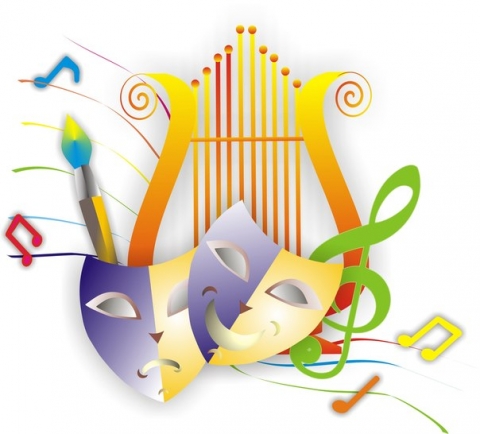 Обов’язкові результати навчання Очікувані результати навчання12Змістова лінія «Художньо-практична діяльність»Змістова лінія «Художньо-практична діяльність»Творить відомими художніми засобами і способамиУчень / учениця:- співає вокальні вправи, дитячі пісні (зокрема музичний фольклор) у відповідному настрої, характері, темпі, динаміці [2 МИО 1-1.1-1]; - дотримується правил співу [2 МИО 1-1.1-2];- грає в ансамблі прості композиції (трикутники, бубни, барабан, сопілка, ксилофон тощо) [2 МИО 1-1.1-3];- обирає тембр інструменту (трикутники, бубни, барабан, сопілка, ксилофон тощо) для передавання відповідного образу [2 МИО 1-1.1-4]; - орієнтується в нотному записі (нотний стан, скрипковий ключ, розмір, такт, ноти в межах І октави, тривалості звуків – ціла, половинна, чверть, восьма) [2 МИО 1-1.1-5]; - відтворює прості ритмічні послідовності (створені з половинних, четвертних та восьмих тривалостей), зокрема у різних темпах [2 МИО 1-1.1-6]; - виконує прості площинні (двовимірні) живописні та графічні зображення; прості об’ємні композиції [2 МИО 1-1.1-7];- використовує у живописній роботі хроматичні і ахроматичні кольори; утворює з основних кольорів – похідні [2 МИО 1-1.1-8];- створює хроматичну й ахроматичну графічну композицію, використовуючи лінії, крапки та плями [2 МИО 1-1.1-9];- складає та розташовує на площині (у просторі) окремі елементи зображень (форм) у просту, зокрема орнаментальну, композицію (графічну, живописну, декоративну, об’ємну) [2 МИО 1-1.1-10];- відповідно до задуму, обирає положення формату аркуша (вертикальний, горизонтальний) [2 МИО 1-1.1-11]; - використовує усю площину аркуша для створення композиції [2 МИО 1-1.1-12];- користується художніми засобами та матеріалами, палітрою, пензлями, стеками, ножицями тощо [2 МИО 1-1.1-13];- конструює прості композиції з художніх, природних та інших підручних матеріалів [2 МИО 1-1.1-14];- дотримується правил техніки безпеки [2 МИО 1-1.1-15];- виконує нескладні ролі (зокрема «пісні в ролях»), етюди-наслідування, перевтілюючись у різних персонажів [2 МИО 1-1.1-16];- вправляється над інтонацією мовлення, чіткістю дикції, виразністю міміки і жесту [2 МИО 1-1.1-17];- дотримується загальноприйнятих правил поведінки в закладах культури та мистецтва (театрі, музеї тощо) [2 МИО 1-1.1-18];- виконує елементарні танцювальні рухи під музику; рухається в ритмі і темпі музики, узгоджує свої рухи з музичним супроводом (співом) [2 МИО 1-1.1-19]Експериментує, використовуючи відомі техніки художньо-творчої діяльності, звуками, ритмами, рухами, лініями, кольорами, формами, матеріалами тощо для створення художніх образівУчень / учениця:- придумує образи (фантазує) та виражає задумане знайомими засобами художньої виразності [2 МИО 1-1.2-1]; - імпровізує голосом (музичні, мовленнєві інтонації), засобами пантоміми (міміка, жести), на музичних інструментах (трикутники, бубни, барабан, маракаси тощо) [2 МИО 1-1.2-2];- створює варіанти ритмічного супроводу до пісні [2 МИО 1-1.2-3];- експериментує з кольорами, лініями, формами тощо [2 МИО 1-1.2-4]Спостерігає за навколишнім світом, фіксує за допомогою вчителя цікаві явища як ідеї для творчості; допомагає прикрасити місце, де навчається, живе Учень / учениця:- спостерігає за довкіллям, за допомогою вчителя/вчительки фіксує цікаві, незвичайні явища [2 МИО 1-1.3-1];- створює елементи композиції / декору для оформлення середовища, в якому живе і навчається, використовує побачене і почуте в художньо-практичній діяльності [2 МИО 1-1.3-2]Визначає серед творів і видів художньо-творчої діяльності ті, що подобаються; ділиться емоціями від сприйняття мистецьких творів; творить для власного задоволення Учень / учениця:- вирізняє види мистецької діяльності, які поліпшують його / її настрій [2 МИО 1-3.4-1];- описує свої емоції від сприймання мистецьких творів [2 МИО 1-3.4-2];- обирає вид художньої творчості за своїми вподобаннями [2 МИО 1-3.4-3]Пропонований змістСпів (співацька постава, дихання, інтонація, дикція).Гра на музичних інструментах: створення варіантів ритмічного супроводу до пісні, ритмічних послідовностей тощо.Імпровізації голосом, пластикою, на музичних інструментах.Відтворення рухами характеру, темпу, ритму музики.Інсценізація пісень, створення театралізованих образів.Ознайомлення з нотною грамотою.Малювання графічними матеріалами, фарбами.Використання різних ліній, плям, форм, кольорів та їх відтінків для створення візуальних образів.Розміщення зображень на аркуші, у просторі, компонування елементів композиції (площинна, об’ємна).Дослідження довкілля, виявлення цікавих, незвичайних об’єктів для створення художніх образів.Вирізування, конструювання з паперу та інших підручних матеріалів.Робота з природними матеріалами.Елементарна стилізація форм оздоблювальних елементів різних видів декоративно-прикладного мистецтва (народна іграшка, розпис, витинанка, писанка тощо).Ліплення з пластичних матеріалів різними (простими) прийомами і способами.Прикрашання місця, де навчається, живе.Організація робочого місця.Дотримання охайності та правил техніки безпеки.Інсценізація (виконання нескладних ролей), етюди-наслідування.Відтворення елементарних танцювальних елементів.Імпровізації засобами пантоміми (міміка, жести).Використання видів мистецької діяльності для задоволення та поліпшення емоційного стануПропонований змістСпів (співацька постава, дихання, інтонація, дикція).Гра на музичних інструментах: створення варіантів ритмічного супроводу до пісні, ритмічних послідовностей тощо.Імпровізації голосом, пластикою, на музичних інструментах.Відтворення рухами характеру, темпу, ритму музики.Інсценізація пісень, створення театралізованих образів.Ознайомлення з нотною грамотою.Малювання графічними матеріалами, фарбами.Використання різних ліній, плям, форм, кольорів та їх відтінків для створення візуальних образів.Розміщення зображень на аркуші, у просторі, компонування елементів композиції (площинна, об’ємна).Дослідження довкілля, виявлення цікавих, незвичайних об’єктів для створення художніх образів.Вирізування, конструювання з паперу та інших підручних матеріалів.Робота з природними матеріалами.Елементарна стилізація форм оздоблювальних елементів різних видів декоративно-прикладного мистецтва (народна іграшка, розпис, витинанка, писанка тощо).Ліплення з пластичних матеріалів різними (простими) прийомами і способами.Прикрашання місця, де навчається, живе.Організація робочого місця.Дотримання охайності та правил техніки безпеки.Інсценізація (виконання нескладних ролей), етюди-наслідування.Відтворення елементарних танцювальних елементів.Імпровізації засобами пантоміми (міміка, жести).Використання видів мистецької діяльності для задоволення та поліпшення емоційного стануЗмістова лінія «Сприймання та інтерпретація мистецтва»Змістова лінія «Сприймання та інтерпретація мистецтва»12Сприймає твори різних видів мистецтва і проявляє емоційно-ціннісне ставлення до них у різний спосіб  (словами, рухами, мімікою, лініями, кольорами тощо) Учень / учениця:- сприймає твір мистецтва та висловлює враження, добираючи із запропонованих слова, співзвучні з власними емоціями [2 МИО 2-2.1-1];- порівнює музичні та візуальні образи, твори мистецтва та явища довкілля [2 МИО 2-2.1-2];- відтворює емоційні враження від твору мистецтва різними відомими засобами та способами (рухами, мімікою, лініями, кольорами тощо) [2 МИО 2-2.1-3] Розрізняє види мистецтва (музичне, образотворче, театральне, хореографічне тощо) і розпізнає притаманні їм засоби виразності Учень / учениця:- розрізняє види мистецтва (музичне, образотворче, театральне, танцювальне, екранні) [2 МИО 2-2.2-1];- характеризує мелодію [2 МИО 2-2.2-2];- визначає темп (повільно, помірно, швидко); регістр (високий, середній, низький), динаміку (гучно, тихо), тембр (звучання хору та оркестру, окремих музичних інструментів (сопілка, бубон, барабан, скрипка, бандура, фортепіано тощо) [2 МИО 2-2.2-3];- розпізнає прості художні матеріали, якими виконана учнівська творча робота (кольорові олівці, фломастери, акварель, гуаш, пластилін тощо) [2 МИО 2-2.2-4];- визначає гаму (тепла, холодна, мішана) творів мистецтва та учнівських робіт [2 МИО 2-2.2-5];- розрізняє види театру (ляльковий, музичний, драматичний) та кінематографу (кінофільм, мультфільм) [2 МИО 2-2.2-6]Визначає серед творів і видів художньо-творчої діяльності ті, що подобаються; ділиться емоціями від сприйняття мистецьких творів; творить для власного задоволення Учень / учениця:- вирізняє (із запропонованих) твори мистецтва, що змінюють або передають його / її настрій [2 МИО 2-3.4-4]Пропонований змістСприймання творів різних видів мистецтва.Виявлення та характеристика вражень, емоцій, які вони викликали.Визначення засобів виразності твору.Порівняння природних форм, образів довкілля з їх художнім (декоративним) трактуванням.Ознайомлення з деякими видами театру (ляльковий, музичний, драматичний), кіномистецтва (кінофільм, мультфільм). Використання творів різних видів мистецтва для отримання задоволення та поліпшення емоційного стануПропонований змістСприймання творів різних видів мистецтва.Виявлення та характеристика вражень, емоцій, які вони викликали.Визначення засобів виразності твору.Порівняння природних форм, образів довкілля з їх художнім (декоративним) трактуванням.Ознайомлення з деякими видами театру (ляльковий, музичний, драматичний), кіномистецтва (кінофільм, мультфільм). Використання творів різних видів мистецтва для отримання задоволення та поліпшення емоційного стануЗмістова лінія «Комунікація через мистецтво»Змістова лінія «Комунікація через мистецтво»Змістова лінія «Комунікація через мистецтво»Змістова лінія «Комунікація через мистецтво»12Оцінює власну творчість за визначеними орієнтирами; пояснює, наскільки вдалося втілити свій задумУчень / учениця:- порівнює власний задум із його втіленням [2 МИО 3-3.1-1];- описує, що вдалося чи не вдалося втілити [2 МИО 3-3.1-2]; - пояснює власні досягнення в художньо-творчій діяльності [2 МИО 3-3.1-3] Презентує створені художні образи  у зрозумілий спосіб, пояснюючи створенеУчень / учениця:- презентує результати власної творчості (співає пісні, виконує танцювальні рухи, демонструє власні роботи з образотворчого мистецтва тощо) [2 МИО 3-3.2-1];- вербально описує свій творчий задум [2 МИО 3-3.2-2]Бере участь у колективній творчій діяльності, дотримується правил творчої співпраці; ділиться з іншими особами враженнями від сприйняття мистецтва та творчої діяльності Учень / учениця:- виявляє (з допомогою вчителя / вчительки) інформацію, отриману від сприймання творів мистецтва [2 МИО 3-3.3-1];- ділиться враженнями від творів різних видів мистецтва [2 МИО 3-3.3-2]; - бере участь у колективному виконанні творчого задуму – у народних святах та обрядах, концертах, виставках, інсценізаціях тощо [2 МИО 3-3.3-3];- дотримується правил взаємодії і творчої співпраці [2 МИО 3-3.3-4]Пропонований змістВиховні ситуації на основі творів мистецтва.Презентація творчих досягнень та їх опис.Колективне виконання творчого задуму (оформлення класної кімнати, створення колективних художніх композицій, флеш-моби тощо).Проведення мистецьких заходів (концертів, виставок, конкурсів, інсценізацій тощо).Узгодження правил творчої співпраці, взаємодії, комунікаціїПропонований змістВиховні ситуації на основі творів мистецтва.Презентація творчих досягнень та їх опис.Колективне виконання творчого задуму (оформлення класної кімнати, створення колективних художніх композицій, флеш-моби тощо).Проведення мистецьких заходів (концертів, виставок, конкурсів, інсценізацій тощо).Узгодження правил творчої співпраці, взаємодії, комунікаціїНавчальні предмети10 клас(кількість годин)11 клас(кількість годин)Вибірково-обов’язкові предмети (Інформатика, Технології, Мистецтво)33